R  E  P  U  B  L  I C A   M O L D O V A	                 Р Е С П У Б Л И К А   М О Л Д О В А         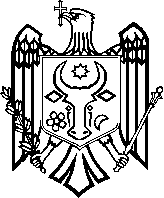 Raionul Anenii Noi 			             Район Анений НойConsiliul orăşenesc Anenii Noi	             Городской Совет  Анений Нойstr.Suvorov,6 tel. 0-265-2-26-65 2-21-08                            ул.Суворова,6 тел.0-265-2-26-65 2-21-08e-mail: primaria.aneni@gmail.com                                  e-mail: primaria.aneni@gmail.com                                                                                                                                            proiect                                                                          DECIZIE nr.5/7                                                                                                    din 17 septembrie 2021Cu privire la aprobarea cuantumului taxei pentru studii în Şcoala de Artepentru anul 2021-2022           În conformitate cu Hotărârea Guvernului Republicii Moldova nr.450 din 16.07.2011 pentru aprobarea Regulamentului privind modul de încasare a taxei pentru instruire în şcolile de muzică, artă şi artă plastică, în temeiul art. 14, alin.2 lit.n) al Legii nr.436/2006 privind administraţia publică locală  cu modificările și completările ulterioare; Legea nr.100/2017 privind actele normative cu modificările completările şi ulterioare; având avizele comisiilor consultative de specialitate , Consiliului  orăşenesc Anenii Noi,       DECIDE:1. Se aprobă taxa pentru studii în Şcoala de Arte pentru anul de studii 2021-2022 la compartimentul muzică – 300 lei lunar, compartimentul arte plastice –   300 lei lunar, din data plasării în Registrul de Stat al Actelor Locale.2. Prezenta decizie se aduce la cunoştinţă publică prin plasarea în Registrul de Stat al Actelor Locale, pe pag web şi panoul informativ al instituţiei.3. Prezenta decizie, poate fi notificată autorității publice emitente de Oficiului Teritorial Căușeni al Cancelariei de Stat în termen de 30 de zile de la data includerii actului în Registrul de stat al actelor locale.4. Prezenta decizie, poate fi contestată de persoana interesată, prin intermediul Judecătoriei Anenii Noi, sediul Central (or. Anenii Noi, str. Marțișor nr. 15), în termen de 30 de zile de la comunicare.5. Controlul asupra executării prezentei decizii se atribuie dlui Maţarin A., primar.Președintele ședinței:                                                                    Contrasemnează: Secretar al Consiliului orășenesc                                                    Svetlana  Basarab                                                    Notă explicativă:Se stabileşte plata pentru instruirea copiilor în Şcoala de  arte or. Anenii Noicheltuielile curente suportate de instituţia în cauză în anul  2020  1653,0 mii  lei1653,0 mii lei- 9,7mii lei reparații capitale ale clădirilor = 1643,3 mii  lei1643,3 mii lei  * 20%  = 328660 lei328660 lei  : 9 luni : 115 elevi = 317,55 lei Specialist principal                                       Lilia Chrilenco